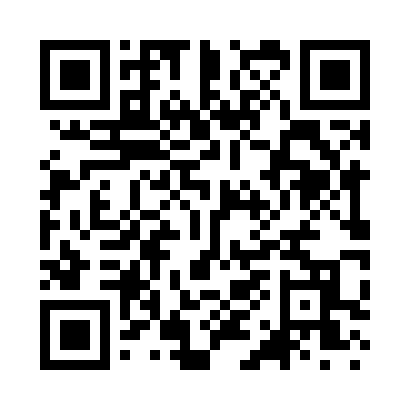 Prayer times for Chew, Washington, USAMon 1 Jul 2024 - Wed 31 Jul 2024High Latitude Method: Angle Based RulePrayer Calculation Method: Islamic Society of North AmericaAsar Calculation Method: ShafiPrayer times provided by https://www.salahtimes.comDateDayFajrSunriseDhuhrAsrMaghribIsha1Mon3:015:0412:575:098:5010:542Tue3:015:0512:585:098:5010:533Wed3:025:0612:585:098:4910:524Thu3:045:0612:585:098:4910:525Fri3:055:0712:585:098:4910:516Sat3:065:0812:585:098:4810:507Sun3:075:0912:585:098:4810:498Mon3:095:0912:595:098:4710:489Tue3:105:1012:595:098:4710:4610Wed3:125:1112:595:098:4610:4511Thu3:135:1212:595:098:4510:4412Fri3:155:1312:595:098:4510:4313Sat3:165:1412:595:098:4410:4114Sun3:185:1512:595:098:4310:4015Mon3:205:1612:595:098:4310:3816Tue3:215:1712:595:088:4210:3717Wed3:235:181:005:088:4110:3518Thu3:255:191:005:088:4010:3419Fri3:265:201:005:088:3910:3220Sat3:285:211:005:078:3810:3021Sun3:305:221:005:078:3710:2922Mon3:325:231:005:078:3610:2723Tue3:345:241:005:068:3510:2524Wed3:355:251:005:068:3410:2325Thu3:375:261:005:068:3310:2126Fri3:395:281:005:058:3110:2027Sat3:415:291:005:058:3010:1828Sun3:435:301:005:048:2910:1629Mon3:455:311:005:048:2810:1430Tue3:475:321:005:038:2610:1231Wed3:485:341:005:038:2510:10